1. Публикации штатных преподавателей 1.1. Монографии, учебники и пособия1.2. Статьи и тезисы2. Публикации преподавателей, работающих на условиях внешнего совместительства 2.1. Монографии и пособия2.2. Статьи и тезисы№п/пАвторыНазваниеИздательствоОбъемп.л.Год изданияМонографииМонографииМонографииМонографииМонографииМонографииЧернецов А.А.Основополагающая роль преподавателя в педагогическом процессе формирования правосознания и правовой культуры личности студентаБиплан3,42018Графов А.В.Развитие россии в новой реальности: состояние и перспективыРАНХиГС82017Дерюшева О.И. Шукаева Е.С. Усачева Е.А. Медиация: учебное пособиеФКОУ ВО Воронежский институт ФСИН России. – Воронеж,5 п.л.2018.Дерюшева О.И.Правовая природа недвижимого имущества и его особенности: учебное пособие.ФКОУ ВО Воронежский институт ФСИН России. – Воронеж,4,9п.л.2018Полянин А.В., Авдеева И.Л., Головина Т.А., Гончарова М.А., Докукина И.А., Лытнева Н.А., Боброва Е.А., Кыштымова Е.А., Малахова О.В., Леонова О.В., Орлова В.Н., Мартынов Г.Н., Парахина Л.В., Рудакова О.В., Лыгина Н.И., Ильина Н.В., Соболева Ю.П.Реформирование системы государственного и муниципального управления в современной России: теория и практикаКоллективная научная монография / Под редакцией А.В. Полянина. Изд-во Российской академии народного хозяйства и государственной службы при Президенте РФ, Среднерусский институт управления (Орловский филиал)23,02018.Учебники и учебные пособияУчебники и учебные пособияУчебники и учебные пособияУчебники и учебные пособияУчебники и учебные пособияУчебники и учебные пособияЖильников А.Ю.Инновационный менеджмент: учебное пособие / Ю.П. Анисимов, И.В. Куксова, А.Ю. ЖильниковВоронеж: ВЭПИ15,822018Учебно-методические пособияУчебно-методические пособияУчебно-методические пособияУчебно-методические пособияУчебно-методические пособияУчебно-методические пособияБоброва Е.А.,Парушина Н.В., Лытнева Н.А., Шапорова О.А.Методические рекомендации по организации и прохождению практики по направлению подготовки 38.04.09 «Государственный аудит» [Электронный ресурс] Орел: ОрелГУЭТ4,52018Боброва Е.А.,Парушина Н.В., Сучкова Н.А., Лытнева Н.А.Методические рекомендации по организации и прохождению практики по направлению подготовки 38.04.09 «Государственный аудит» [Электронный ресурс]Орел: ОрелГУЭТ52018Боброва Е.А.,Бутенко И.В, Ковалева А.М.Международные стандарты финансовой отчетности. Курс лекций по разделу «Учет активов в системе МСФО» [Электронный ресурс]Орел: ОрелГУЭТ52018Боброва Е.А.,Бутенко И. В., Ковалева А. М., Системный анализ, оптимизация и принятие решений: Методические указания по выполнению курсовой работы [Электронный ресурс] Орел: ОрелГУЭТ22018Боброва Е.А.Бухгалтерский учет и анализ. Методические рекомендации по выполнению контрольной работы обучающимися по направлению подготовки: 38.04.01 «Экономика» [Электронный ресурс] Орел: ОрелГУЭТ2,52018Бут Т.П.Учебно-методическое пособие для проведения лабораторных работ по дисциплине «Маркетинг» (направление подготовки 38.03.02 Менеджмент) [Электронный ресурс]ВЭПИ5,22018Ларина А.А.Методические рекомендации по выполнению лабораторных работ по дисциплине (модулю)«Анатомия ЦНС и нейрофизиология» (направление подготовки 37.03.01 Психология) [Электронный ресурс]ВЭПИ1,622018Ларина А.А.Дифференциальная психология: учебное пособие для студентов всех форм обучения (направление подготовки 37.03.01 Психология)РОСА, г. Старый Оскол9,72018Озерова А.В.Методические рекомендациипо написанию курсовой работы по дисциплине «Психология личности» для студентов всех форм обучения (направление подготовки 37.03.01 Психология) [Электронный ресурс]ВЭПИ3,242018Губертов Е.А.Методические рекомендациипо написанию курсовой работы по дисциплине «Макроэкономика» для студентов всех форм обучения (направление подготовки 38.03.01 Экономика, 38.03.02 Менеджмент) [Электронный ресурс]ВЭПИ4,162018Губертов Е.А.Методические рекомендациипо написанию курсовой работы по дисциплине «Финансовый менеджмент»для студентов всех форм обучения (направление подготовки 38.03.01 Экономика) [Электронный ресурс]ВЭПИ4,392018Бут Т.П.Учебно-методическое пособиедля проведения лабораторных работ  по дисциплине «маркетинг» (направление подготовки 38.03.02 Менеджмент) [Электронный ресурс]ВЭПИ5,202018Кадацких И.Ю.Психология и педагогика:учебное пособие для бакалавров, обучающихся по направлению подготовки 38.03.02 Менеджмент [Электронный ресурс]ВЭПИ10,42018Булатов Е.В.Конспект лекций по дисциплине «Административное право»для студентов всех форм обучения (направление подготовки 40.03.01 Юриспруденция) [Электронный ресурс]ВЭПИ30,032018Заблоцкая Т.Ю.Методические рекомендации для выполнения лабораторных работ по дисциплине «Математические методы в психологии»(направление подготовки 37.03.01 «Психология»)для всех форм обучения [Электронный ресурс]ВЭПИ11,552018Заблоцкая Т.Ю.Методические рекомендации для выполнения лабораторных работ по дисциплине «Математическая психология»(направление подготовки 37.03.01 «Психология»)для всех форм обучения [Электронный ресурс]ВЭПИ7,392018Ларина А.А.Учебно-методическое пособие по дисциплине «Основы психогенетики»(направление подготовки 37.03.01 «Психология»)для всех форм обученияВЭПИ10,42018Ларина А.А.Учебно-методическое пособие по дисциплине «Психолого-педагогические аспекты преподавания клинической психологии в вузе»(направление подготовки 37.03.01 «Психология»)для всех форм обучения [Электронный ресурс]ВЭПИ10,162018Смокова Е.Ю.Методические рекомендации для выполнения лабораторных работ по дисциплине «Информационные технологии психологии»(направление подготовки 37.03.01 «Психология»)для всех форм обучения [Электронный ресурс]ВЭПИ11,552018Демина В.В.Рабочая тетрадь «История экономических учений» (направление подготовки: 38.03.01 «Экономика»)для всех форм обучения Квадрат6,282018Бурлака С.А.Лекции по дисциплине (модулю)«Уголовно-исполнительное право» (направление подготовки: 40.03.01 Юриспруденция)для всех форм обучения [Электронный ресурс]ВЭПИ25,412018Мартынов С.В.Методические указания курса по практическим основам бухгалтерского учета имущественного права [Электронный ресурс]ВЭПИ32018 Шмойлова А.И.Методические указания по выполнению курсовой работы по дисциплине «Экономика организации» [Электронный ресурс]ВЭПИ32018Бебнева Н.А.Методические указания по выполнению курсовой работы по дисциплине «Анализ финансово-хозяйственной деятельности» [Электронный ресурс]ВЭПИ32018Мартынов С.В.Учебно-методические рекомендации по выполнению выпускной квалификационной работы по специальности 38.02.01 «Экономика и бухгалтерский учет (по отраслям)» [Электронный ресурс]ВЭПИ32018№п/пАвторыВыходные данныеСтатьи в зарубежных изданияхСтатьи в зарубежных изданияхСтатьи в зарубежных изданияхStepanova Yu.N., Zinovyeva I.S., Bezrukova T.L., Kuksova I.V.Rational Use of  as a Renewable Natural Resource // European Research Studies Journal. Volume XXI, Special Issue 1, 2018Kurina G., Hoai N.T.Projector approach for constructing the zero order asymptoticsolution for the singularly perturbed linear-quadratic control problem in a critical case. Fourth International Conference on Analysis and Applied Mathematics (ICAAM 2018): The abstract book / Edited by Charyyar Ashyralyyev and Evren Hincal, 2018. P. 142Станчин И.М.Коррупция в России: состояние и надежды. «Актуальные вопросы противодействия коррупции: взгляд ученого и практика»: Материалы Международной заочной научно-практической конференции. – Семей: Казахский гуманитарно-юридический инновационный университет. - 2018. С. 9-12.Amirova E.F., Voronkova O.Yu., Pyurveeva K.A., Shatalov M.A., Panteleeva T.A., Sorokina O.A.Functioning of agroindustrial complex in the conditions of digital economy // International Journal of Mechanical Engineering and Technology. 2018. Т. 9. № 12. С. 586-594.Боброва Е.А., Парушина Н.В., Лытнева Н.А., Полянин А.В., Вертакова Ю.В.Стратегия управления устойчивым развитием в малых и средних предприятиях  (статья Scopus). 31-я конференция IBIMA, 25-26 апреля . Милан, ИталияBulgakova S.V.,. Bobryshev A.N,Bobrova E.A.,Dzhavadova O.M.,Dudayev G.S.-K.Management Accounting In Effective Structures Of An Organization // Research Journal of Pharmaceutical, Biological and Chemical Sciences. -2018. – 9 (5).Статьи ВАКСтатьи ВАКСтатьи ВАККузьменко Н.И., Шаталов М.А.Стратегическое планирование в системе устойчивого развития региональных экономических систем: проблемы и решения // Финансовая экономика №5 (ч.10) . – С. 1270 – 1276.Шаталов М.А.Институциональное обеспечение реализации кластерной политики на региональном уровне // Экономика и предпринимательство. 2017. № 10-2 (87-2). С. 1073-1077.Галкин А.А., Саликов Ю.А., Слепченко Ю.Н.Стратегические направления социального управления экономикой воронежской области  // Вестник Воронежского государственного университета инженерных технологий. 2018. Т. 80. № 1 (75). С. 413-418.Кулин А.А., Смольянинова И.В.Регулирование внутреннего валютного рынка с учетом сезонной составляющей колебаний курса рубля // Вестник НГИЭИ. 2018. № 1 (80). С. 134-141.Мазур Л.В., Шаталов М.А., Никерова И.А.Создание новых видов банковских продуктов в системе обеспечения устойчивого развития коммерческого банка в регионе // Вестник НГИЭИ. 2018. № 9 (88). С. 50-59.Шаталов М.А.Обоснование методического инструментария прогнозирования устойчивого развития региональных экономических систем // Вектор науки Тольяттинского государственного университета. Серия: Экономика и управление. 2018. № 3 (34). С. 59-64.Ахметов Л.А., Рыжков А.О.Стимулирование предпринимательских структур, выполняющих НИОКР // Путеводитель предпринимателя. 2017. № 34. С. 29-35.Ахметов Л.А., Рыжков А.О., Журавлев Д.А., Ахметова Э.И.Некоторые проблемы стимулирования предпринимательства в россии // Ученые записки Российской Академии предпринимательства. 2017. Т. 16. № 4. С. 9-28.Зюзина Н.Н.Маркетинговый анализ экономики липецкой области // Инновационная экономика и право. 2017. - № 4 (9). С. 21-24.Зюзина Н.Н.Маркетинговые исследования концепции управления недвижимостью ооо «энерком» // ФЭС: Финансы. Экономика. Стратегия.: 2018.  № 2. С. 28-33.Иоселиани А.Ю.Проблемы организации избирательными коммиссиями эффективногоконтроля за соблюдением законодательства о выборах и прав граждан РФ // Закон и право. 2018. №3. С. 57-60Бизин С.В.Анализ развития регионального рынка труда и проблемы занятости населения // Экономика труда. 2018. Том 5. № 3. Бизин С.В.Региональные аспекты развития и нормативно-правового  регулирования цифровой экономики // Финансовая экономика. 2018. № 7 (часть 3).Колесников В.В.Промышленная политика и проектное управление в контексте импортозамещения: необходимость новой реиндустриализации // Российское предпринимательство. 2018. Том 19. № 10.  С. 2753-2762. Махина С.Н.О некоторых концептах и направлениях дальнейшего развития административного судопроизводства и административного процессуального права // Административное право и процесс. 2018. № 3. С. 35-42Губина О.В., Боброва Е.А., Ковалёва А.М.Использование в оценке деятельности коммерческих организаций аналитических коэффициентов в соответствии с зарубежными стандартами // Вестник ОрелГИЭТ. 2018. № 1 (43). С. 18-24.Боброва Е.А.,Лытнева Н.А.,Парушина Н.В.,Сучкова Н.А.Целевые установки развития агропромышленного комплекса на региональном уровне  // Вестник ОрелГИЭТ.- 2018. №2 (44). – С. 7-11Боброва Е.А.,Губина О.В.,Парушина Н.В.,Чекулина Т.А.Аналитические модели эффективности использования заемного капитала в управлении предприятие сервиса // Вестник ОрелГИЭТ.- 2018. №2 (44). – С.27-31Боброва Е.А.,Мазур Л.В.Особенности регионального налогового менеджмента в условиях экономической турбулентности  // Конкурентоспособность в глобальном мире: экономика, наука, технологии . - 2018. - №3 (ч.2).  - С. 148-155Боброва Е.А.,Плахова Л.В., Малявкина Л.И.Формирование и развитие корпоративной предпринимательской среды // Вестник ОрелГИЭТ.-2018.-№3 (45)Лытнева Н.А., Боброва Е.АПринятие управленческих решений в предпринимательской среде на основе кадровой политики // Вестник ОрелГИЭТ   2018 № 3 (45) Боброва Е.А., Чекулина Т.А., Лытнева Н.А.Анализ и прогнозирование финансового состояния организации // Вестник ОрелГИЭТ. 2018. № 3 (45). С. 199-203.Боброва Е.А., Мазур Л.В.Экономика труда: поиск точек роста // Вестник ОрелГИЭТ. 2018. № 3 (45). С. 161-165.Жильников А.Ю.,Заблоцкая Т.Ю.Финансовые гарантии регионального бюджета – потенциал для роста инвестиций в основной капитал // Экономика региона. 2018. Т. 14, вып. 1. С. 315-325Губертов Е.А.,Жильников А.Ю.Оценка инновационно-инвестиционного развития строительной отрасли // Известия Юго-Западного государственного университета. Серия Экономика. Социология. Менеджмент. 2018. Т. 8, № 1 (26). С. 80-89.Третьяков Д.В.Двойственность картезианского рационализма и его влияние на развитие общественного сознания // Экономические и социально-гуманитарные исследования. 2018. № 4 (20). С.91-95. Илларионова Е.А.,Самарина В.П.Оценка конкурентоспособности Белгородской области в масштабе Центрального федерального округа // Вестник Алтайской академии экономики и права. 2018. № 3. С. 39-46Илларионова Е.А.Предпосылки к новой индустриализации региона (на примере Белгородской области) // Вестник Алтайской академии экономики и права. – 2018. – № 4. – С. 52-56.Статьи в журнале «Территория науки»Статьи в журнале «Территория науки»Статьи в журнале «Территория науки»Кузьменко Н.И., Лунева Н.И.Проблемы функционирования приграничных регионов РФ // Территория науки.2018. - № 1.Станчин И.М.Земельная реформа в приусадебном землепользовании Туркменистана // Территория науки. 2017. № 6. С. 68-75.Ткаченко Е.С., Ахмаджанов М.А.Проблемы формирования государственной торговой политики в условиях ЕАЭС // Территория науки. 2017. № 6. С. 131-137.Шаталов М.А., Мазур Л.В.Транспорт в системе инфрастурного обеспечения региона // Территория науки. 2017. № 6. С. 137-142.Давыдова Е.Ю., Соболева А.А.Некоторые проблемы развития рынка автострахования России // Территория науки. 2017. № 6. С. 107-110.Кудряшова О.В., Сушков В.Н., Шаталов М.А.Память о победе как условие выигрыша россии в гибридной мировой войне // Территория науки. 2018. № 2. С. 37-41.Резникова С.Ф., Каширина Ю.П.Учет основных средств // Территория науки. 2018. № 2. С. 143-149.Давыдова Е.Ю., Кряжова М.В., Пелогеевский С.И.К вопросу об экологических инновациях // Территория науки. 2018. № 3. С. 87-91.Декханов У.А., Шаталов М.А., Мазур Л.В.Системный анализ как метод принятия оптимальных управленческих решений // Территория науки. 2018. № 3. С. 91-97Ткаченко Е.С., Гыязов А.Т., Корнева И.И.Управление инновационными процессами в организациях // Территория науки. 2018. № 3. С. 124-127.Хрусталев М.В., Ретунская Е.Г., Шиндлер Л.А.,Галушкина О.И.Влияние Центрального Банка РФ на участников ломбардной деятельности // Территория науки. 2018. № 4. С. 143-148Жигулин А.А.Психологические условия профессионального саморазвития педагога-психолога // Территория науки. 2018. № 4. С. 53-58Духанина О.Ю.Концепция человека в новеллах Р. Брэдбери // Территория науки. 2018. № 2. С. 26-32.Полухина О.П.Сюжетно-ролевая игра как фактор развития личности детей в детском образовательном учреждении// Территория науки. 2018. - № 2. – С. 50-56.Полухина О.П.Роль единой воспитательной среды в развитии детей в детском образовательном учреждении // Территория науки. 2018. № 1. С. 38-44.Бизин С.В.Реализация указов президента рф от 7 мая 2012 года № 596-606 на территории липецкой области // Территория науки. 2018. № 3Гороховский О. А.,Мерцалова А.И.Особенности экспертного обеспечения уголовных дел в следственных подразделениях МВД России // Территория науки.. 2017. №5. С. 142-146Мерцалова А.И.Об основных направлениях бухгалтерского учёта перевода денежных средств в кредитных организациях // Территория науки. 2018. №3. С. 93-99Гапонов О. И.,Панина Е.Е.Принцип доступности – как основа правосудия в отношении несовершеннолетних // Территория науки, 2018. №3. С. 140-147Мерцалова А.И.,Гороховский О. А.Некоторые вопросы теории и практики производства отдельных следственных действий // Территория науки. 2018. №5.Коротянец Я.Н.Наркомания как социальное явление // Территория науки 2018. №5(6).Кузнецов Д.Ю.,Гапонов О.И.Уголовно-правовая характеристика и актуальные вопросы расследования преступлений в сфере незаконного оборота наркотических средств и психотропных веществ// Территория науки. 2018. №5(6).Лунева Н.А.Проблемы функционирования приграничных регионов РФ // Территория науки. 2018. № 1. С. 96 – 100.Ткаченко Е.С., Гыязов А.Т., Корнева И.И.Управление инновационными процессами в организациях // Территория науки. 2018. № 3. С. 125-129.Статьи в журнале «Синергия»Статьи в журнале «Синергия»Статьи в журнале «Синергия»Кузьменко Н.И.Построение образовательных кластеров в регионах РФ // Синергия. 2017. № 6. С. С. 7-13Мазур Л.В., Шаталов М.А.Исследование особенностей функционирования страховой компании в условиях экономической турбулентности // Синергия. 2017. № 4. С. 20-34.Давыдова Е.Ю.Вероятностный метод оценки эффективности управления организацией при внедрении комплексной информационной системы // Синергия. 2017. № 4. С. 20-34.Ахмаджанов М.А., Ткаченко Е.С.Формирование системы управления инвестиционной деятельностью предприятий туристического комплекса // Синергия. 2017. № 5. С. 24-32.Черникова Г.В., Сулина В.А.Ценностные ориентации россиян: кризис или эволюция? // Синергия. 2018. № 1.Галкин А.А.Основные направления и условия совершенствования структуры национальной экономики России // Синергия. 2018. № 1. С. 24 – 31.Статьи в других журналах, рецензируемых РИНЦСтатьи в других журналах, рецензируемых РИНЦСтатьи в других журналах, рецензируемых РИНЦКузьменко Н.И.Бурляева М. В.Конкурентоспособность российских IT-технологий в сфере информационной безопасности // Экономинфо. Т. 15. №2. 2018. С. 91-94.Мычка С.Ю.,Шаталов М.А.Обоснование программного комплекса многокритериальных технологий принятия оптимальныхуправленческих решений // Актуальные направления научных исследований XXI века: теория и практика. 2017. - № 10. - С. 375-378.Мазур Л.В.,Шаталов М.А.Особенности формирования налоговой базы на муниципальном уровне // Регион: государственное и муниципальное управление. 2018. № 2 (14). С. 9.Станчин И.М.Туркменистан: истоки современной аграрной реформы // Регион: государственное и муниципальное управление. 2018. № 2 (14). С. 11.Ахмедов А.Э., Смольянинова И.В., Шаталов М.А.Исследование советского опыта формирования кормовой базы животноводства // Островские чтения. 2018. № 1. С. 150.Мычка С.Ю., Шаталов М.А.Исследование факторов формирования инновационного потенциала предприятий АПК // Закономерности развития региональных агропродовольственных систем. 2018. Т. 1. С. 68.Фролова С.Г., Шаталов М.А.Внутренние и внешние факторы формирования инновационного потенциала предприятия // Решение. 2018. Т. 1. С. 524-526. Мазур Л.В., Шаталов М.А.Исследование отраслевой структуры рынка российских корпоративных облигаций (на примере отраслей тэка и тяжелой промышленности) // Стратегии бизнеса. 2018. № 11 (55). С. 3-9. Зайцева В.А.,Плаксина Н.И.Тревожность как психологический фактор снижения эффективности адаптации // Центральный научный вестник. 2018. №  4. С. 7-8.ПолухинаО.П.Проблема созависимости отношений в современной науке и практике // Центральный научный вестник. 2018. № 4. С. 12-15.Grafov A.V., Grafova G.F., Avrashkov L.Y.To the question of equity capital formation for business development // Russian Journal of Agricultural and Socio-Economic Sciences. 2017. Т. 62. № 2. С. 73-80.Власова М.А., Графов А.В.Инновационное предпринимательство в процессе формирования конкурентоспособной национальной экономики // Среднерусский вестник общественных наук. 2017. Т. 12. № 1. С. 282-287.Докукина И.А., Графов А.В., Власова М.А.Методика оценки предпринимательской активности // Экономика и предпринимательство. 2017. № 2-1 (79-1). С. 409-411.Аврашков Л.Я., Графова Г.Ф., Графов А.В., Шахватова С.А.Критерии и показатели прогнозирования банкротства при осуществлении предпринимательской деятельности // Аудитор. 2017. Т. 3. № 5. С. 38-44.Аврашков Л.Я., Графова Г.Ф., Графов А.В., Шахватова С.А.Финансовая оценка уровня экономической безопасности предприятия // Аудитор. 2017. Т. 3. № 10. С. 43-52.Куляев Е.А., Графов А.В., Фаламеева О.В., Холодкин В.С., Садовой М.А., Цыганкова О.В.Опыт применения золедроновой кислоты (резокластин 5 мг/6,25 мл, ооо "натива") у пациентов с низкой минеральной плотностью костной ткани в условиях центра профилактики остеопороза Новосибирского НИИТО // Фарматека. 2017. № 19 (352). С. 78-81.Анненкова А.А., Графова Г.Ф., Графов А.В.Оценка легкости осуществления бизнеса в России и США // Экономика и предпринимательство. 2017. № 10-1 (87-1). С. 414-418.Графова Г.Ф., Графов А.В., Аврашков Л.Я.К вопросу формирования нормативных значений показателей финансово-экономического анализа предпринимательской деятельности // Russian Journal of Agricultural and Socio-Economic Sciences. 2017. Т. 71. № 11. С. 120-125.Колесников В.В., Лутов О.А., Плехов И.Ю.Проблемы независимости аудита в современной России
// Ученые записки Тамбовского отделения РоСМУ. 2018. № 10. С. 41-47.Колесников В.В.Корпорации в российской экономике // Ученые записки Тамбовско-го регионального отделения Российского союза молодых ученых. 2018. Вып. 10. –С. 12-19.Плахов А.В., Колесниченко Е.А., Рудакова О.В.Эффективность государственного управления: Россия на фоне мировых тенденций // Среднерусский вестник общественных наук. 2018. Т. 13. № 2. С. 161-175.Мальцева Е.С., Плахов А.В.Актуальные проблемы налогообложения и развития малого бизнеса в России// Бизнес и дизайн ревю. 2018. № 1 (9). С. 3.Тезисы выступлений на конференцияхТезисы выступлений на конференцияхТезисы выступлений на конференцияхМычка С. Ю., Шаталов М. А.Нормативно-правовое регулирование процедуры банкротства на предприятии // Конституционно-правовое регулирование общественных отношений: теория, методология, практика: материалы международной научно-практической конференции. – Воронеж, 2018. С. 363-368.Ахмедов А. Э., Смольянинова И. В., Шаталов М. А.Нормативно-правовое регулирование бухгалтерского учета и аудита основных средств организации // Конституционно-правовое регулирование общественных отношений: теория, методология, практика: материалы международной научно-практической конференции. – Воронеж, 2018. С. 91-96Ахмедов А. Э., Смольянинова И. В., Шаталов М. А.Проблемы развития национальной экономики в условиях глобализации // Фундаментальные и прикладные исследования: от теории к практике: материалы II международной научно-практической конференции, приуроченной ко Дню российской науки / Т.1. – Воронеж, 2018. С. 82-85.Давыдова Е.Ю., Морунова А.С.Проблемы привлечения инвестиций в экономику России // Фундаментальные и прикладные исследования: от теории к практике: материалы II международной научно-практической конференции, приуроченной ко Дню российской науки / Т.1. – Воронеж, 2018. С. 112-114.Станчин И М.Уровень жизни: основы теории и практики. – Актуальные проблемы развития вертикальной интеграции системы образования, науки и бизнеса: экономические, правовые и социальные аспекты. – Материалы VI Международной научно-практической конференции. Т. 2. – Воронеж: ВЭПИ, 2017. – 205 с.  (с. 51-56).Давыдова Е.Ю., Разаков Ж.П.Обоснование современных подходов к сущности образовательного менеджмента // Актуальные проблемы развития вертикальной интеграции системы образования, науки и бизнеса: экономические, правовые и социальные аспекты: материалы VI Международной научно-практической конференции 26-27 декабря . - Т. 2. – Воронеж: ВЭПИ, 2017. С. 4-7.Мычка С.Ю., Шаталов М.А.Исследование советского опыта интеграции науки, образования и производства // Актуальные проблемы развития вертикальной интеграции системы образования, науки и бизнеса: экономические, правовые и социальные аспекты: материалы VI Международной научно-практической конференции 26-27 декабря . - Т. 2. – Воронеж: ВЭПИ, 2017. С. 17-22Давыдова Е.Ю.Малый бизнес в России: проблемы развития и драйверы роста // Теоретические и практические аспекты науки и образования: Сборник научных трудов по материалам Международной научно-практической конференции 10 февраля . – Волгоград: СМИ «Научный руководитель», 2018. – С. 89-99.Ахмедов А.Э., Смольянинова И.В., Шаталов М.А.Обоснование целесообразности внедрения автоматизированных систем транспортно-логистических операций на промышленном предприятии // В сборнике: Математические методы и информационные технологии в моделировании системМатериалы II Всероссийской научно-практической конференции. Воронеж, 2018. С. 86-91.Баутин В.М., Шаталов М.А.Разработка автоматизированной системы информационного обеспечения управления логистической системой предприятия // В сборнике: Математические методы и информационные технологии в моделировании системМатериалы II Всероссийской научно-практической конференции. Воронеж, 2018. С. 62-67.Ахмедов А.Э., Шаталов М.А.Компетентностный подход в системе модернизации высшего образования // Материалы XXI Отчетной научно-практической конференции профессорско-преподавательского состава 26-30 марта 2018г. / под ред. С.Л. Иголкина. – Воронеж: ВЭПИ, 2018. С. 7-11Иголкин С.Л., Смольянинова И.В.Теоретико-методическое содержание компетентностного подхода в системе высшего образования // Материалы XXI Отчетной научно-практической конференции профессорско-преподавательского состава 26-30 марта 2018г. / под ред. С.Л. Иголкина. – Воронеж: ВЭПИ, 2018. С. 55-59.Соболева А.А., Каширина Ю.П.Сущность налога на добавленную стоимость в россии // Материалы XXI Отчетной научно-практической конференции профессорско-преподавательского состава 26-30 марта 2018г. / под ред. С.Л. Иголкина. – Воронеж: ВЭПИ, 2018. С. 95-100Ткаченко А.С., Каширина Ю.П.Проблема учета готовой продукции // Фундаментальные и прикладные исследования: от теории к практике: материалы II международной научно-практической конференции, приуроченной ко Дню российской науки (Воронеж - Кызыл-Кия, 05-09 февраля 2018 года)/ Т.4. – Воронеж, 2018. – С. 164-171. Давыдова Е.Ю., Блинова М.В.Источники финансирования инвестиционной деятельности // Материалы XXI Отчетной научно-практической конференции профессорско-преподавательского состава 26-30 марта 2018г. / под ред. С.Л. Иголкина. – Воронеж: ВЭПИ, 2018. С. 36-40Станчин И.М., Митчина Т.Е.Экспертная оценка демографических показателей // Материалы XXI Отчетной научно-практической конференции профессорско-преподавательского состава 26-30 марта 2018г. / под ред. С.Л. Иголкина. – Воронеж: ВЭПИ, 2018. С. 100-103.Ахмедов А.Э., Смольянинова И.В., Шаталов М.А.Рентабельность в системе показателей эффективности финансово-хозяйственной деятельности предприятия // Финансы России в условиях глобализации: материалы III Международной научно-практической конференции, приуроченной ко «Дню финансиста - 2018». – Воронеж: ВЭПИ, 2018. С. 211-214Дехканов У.А., Давыдова Е.Ю., Мычка С.Ю.Проблемы финансирования предоставления качественной медицинской помощи населению // Финансы России в условиях глобализации: материалы III Международной научно-практической конференции, приуроченной ко «Дню финансиста - 2018». – Воронеж: ВЭПИ, 2018. С. 126-131.Станчин И.М.Пенсионное обеспечение как инструмент социальной защиты // Финансы России в условиях глобализации: материалы III Международной научно-практической конференции, приуроченной ко "Дню финансиста - 2018". - Воронеж: ВЭПИ, 2018. С. 192-196.Станчин И.М.Пенсионное обеспечение как инструмент социальной защиты // Финансы России в условиях глобализации-2018.  III Международная научно-практическая конференция «Финансы России в условиях глобализации», приуроченная ко «Дню финансиста - 2018»,   С. 192-196.Исрафилов Н.Т., Станчин И.М.Государственная социальная политика в области социальной защиты населения // В сборнике: Актуальные вопросы экономики, права, психологии и образования Сборник научных статей Всероссийской научно-практической конференции (Материалы конференции). 2018. С. 31-35. Станчин И.М., Исрафилов Н.Т.Идея минимизации затрат на создание бизнеса: поиск и оценка путей развития // В сборнике: Актуальные вопросы экономики, права, психологии и образования Сборник научных статей Всероссийской научно-практической конференции (Материалы конференции). 2018. С. 143-148.Исрафилов Н.Т., Станчин И.М., Тагиров И.Р.Двойственность института несостоятельности в сельскохозяйственном секторе России // В сборнике: Актуальные вопросы экономики, права, психологии и образования Сборник научных статей Всероссийской научно-практической конференции (Материалы конференции). 2018. С. 186-189.Давыдова Е.Ю., Калинин Е.И.Проблемы развития страхового рынка российской федерации // Современное состояние и перспективы развития рынка страхования: материалы III Международной научно-практической конференции, приуроченной ко Дню страховщика. – Воронеж – Кызыл-Кия: ВЭПИ, 2018. С. 12-15Станчин И.М.Реформа пенсионного обеспечения россии: плюсы и минусы //Современное состояние и перспективы развития рынка страхования: материалы III Международной научно-практической конференции, приуроченной ко Дню страховщика. – Воронеж – Кызыл-Кия: ВЭПИ, 2018. С. 206-210.Мазур Л.В., Шаталов М.А.Налоговый потенциал социального страхования //Современное состояние и перспективы развития рынка страхования: материалы III Международной научно-практической конференции, приуроченной ко Дню страховщика. – Воронеж – Кызыл-Кия: ВЭПИ, 2018. С. 193-197.Ахмедов А.Э., Смольянинова И.В., Шаталов М.А.Актуарии в системе обеспечения финансовой безопасности рынка страхования // Современное состояние и перспективы развития рынка страхования: материалы III Международной научно-практической конференции, приуроченной ко Дню страховщика. – Воронеж – Кызыл-Кия: ВЭПИ, 2018. С. 289-293.Ахмедов А.Э., Смольянинова И.В., Шаталов М.А.Современный аналитический инструментарий оценки эффективности труда и заработной платы // В сборнике: Современные технологии управления персоналом Сборник трудов V Международной научно-практической конференции. Под научной редакцией О.С. Резниковой. 2018. С. 16-21.Давыдова Е.Ю., Кухаренко Е.В.Основные направления стимулирования бизнеса к инвестиционной деятельности // Экономика и управление народным хозяйством: генезис, современное состояние и перспективы развития: материалы II Международной научно-практической конференции, 15 ноября .: в 2 частях. – Воронеж, 2018. Ч. 1. – С. 14-19 Исрафилов Н.Т., Станчин И.М.Экспертная оценка численности населения // Экономика и управление народным хозяйством: генезис, современное состояние и перспективы развития: материалы II Международной научно-практической конференции, 15 ноября .: в 2 частях. – Воронеж, 2018. Ч. 2. – С. 96-100.Корчагин И.И., Каширина Ю.П.Кодекс профессиональной этики аудитора // Экономика и управление народным хозяйством: генезис, современное состояние и перспективы развития: материалы II Международной научно-практической конференции, 15 ноября .: в 2 частях. – Воронеж, 2018. Ч. 2. – С. 108-112.Станчин И.М.Типология и статистика образовательных учреждений Российской Федерации. II Всероссийская научно-практическая конференция  «Роль малых городов в современном мире: актуальные  проблемы и пути их решения».  31 октября 2018 года.  г.Бобров.Ахмедов А.Э., Смольянинова И.В., Шаталов М.А.Внутренний аудит в корпорации: риск-ориентированный подход // Финансовые рынки и банковская система в условиях цифровой экономики: проблемы и перспективы: материалы международной научно-практической конференции. – Воронеж-Ульяновск: ВЭПИ, 2018. С. 209-213. Станчин И.М., Исрафилов Н.Т.Эволюция мировой валютной системы и мировых денег. криптовалюта // Финансовые рынки и банковская система в условиях цифровой экономики: проблемы и перспективы: материалы международной научно-практической конференции. – Воронеж-Ульяновск: ВЭПИ, 2018. С. 466-473.Шаталов М.А., Ахмедов А.Э., Смольянинова И.В.Проблемы правового регулирования интеграционных отношений на микро и макроуровне // Конституционно-правовое регулирование общественных отношений: теория, методология, практика: материалы II международной научно-практической конференции, приуроченной к 25-летию Конституции РФ. – Воронеж, 2018. С. 426-430.Станчин И.М., Исрафилов Н.Т.Туркменистан: конституционные основы использования водных ресурсов // Конституционно-правовое регулирование общественных отношений: теория, методология, практика: материалы II международной научно-практической конференции, приуроченной к 25-летию Конституции РФ. – Воронеж, 2018. С. 24-31.Жигулин А.А.Правовая компетентность учителя и уровни ее развития // Формирование и развитие профессиональной компетенции учителя в условиях реализации ФГОС: Материалы II региональной научно-практической конференции: Воронеж, 20 апреля . Часть 1. / Отв. за выпуск А.М. Фактор. – Воронеж: Воронежский государственный педагогический университет, 2018. – С. 93-95.Зайцева В.А.Роль профессиональной компетентности учителя в развитии теоретического мышления старшеклассника // Формирование и развитие профессиональной компетенции учителя в условиях реализации ФГОС: Материалы II региональной научно-практической конференции: Воронеж, 20 апреля . Часть 1. / Отв. за выпуск А.М. Фактор. – Воронеж: Воронежский государственный педагогический университет, 2018. – С. 96-103.Клевцова Н.А.Субъектная позиция педагога как фактор продуктивности образовательного процесса // Формирование и развитие профессиональной компетенции учителя в условиях реализации ФГОС: Материалы II региональной научно-практической конференции: Воронеж, 20 апреля . Часть 1. / Отв. за выпуск А.М. Фактор. – Воронеж: Воронежский государственный педагогический университет, 2018. – С. 148-152.Полухина О.П.Формирование активного самостоятельного творческого мышления учащихся – задача современного обучения // Формирование и развитие профессиональной компетенции учителя в условиях реализации ФГОС: Материалы II региональной научно-практической конференции: Воронеж, 20 апреля . Часть 1. / Отв. за выпуск А.М. Фактор. – Воронеж: Воронежский государственный педагогический университет, 2018. – С. 194-199.Рябышева Е.Н.Роль кооперации в учебной деятельности младшего школьника со сверстниками в развитии самооценки // Формирование и развитие профессиональной компетенции учителя в условиях реализации ФГОС: Материалы II региональной научно-практической конференции: Воронеж, 20 апреля . Часть 1. / Отв. за выпуск А.М. Фактор. – Воронеж: Воронежский государственный педагогический университет, 2018. – С. 214-217.Шмойлова А.И.Формирование системы здоровьесбережения обучающихся в образовательной организации // Формирование и развитие профессиональной компетенции учителя в условиях реализации ФГОС: Материалы II региональной научно-практической конференции: Воронеж, 20 апреля . Часть 1. / Отв. за выпуск А.М. Фактор. – Воронеж: Воронежский государственный педагогический университет, 2018. – С. 286-292.Рыжков А.О.Проблемы повышения эффективности деятельности предпринимательских структур, выполняющих НИОКР // Российское предпринимательство: история и современность: Материалы XIII Международной межвузовской научно-практической конференции, 16 мая ., Москва, РАП. — М.: Российская академия предпринимательства; Агентство печати «Наука и образование», 2017. — 296 с.Борискова И.В.Государственная дума: формирование и полномочия // Материалы XXI Отчетной научно-практической конференции профессорско-преподавательского состава 26-30 марта 2018г. / под ред. С.Л. Иголкина. – Воронеж: ВЭПИ, 2018. – С. 17-20Дерюшева О.И.Особенности медиации в гражданских правоотношениях // Материалы XXI Отчетной научно-практической конференции профессорско-преподавательского состава 26-30 марта 2018г. / под ред. С.Л. Иголкина. – Воронеж: ВЭПИ, 2018. – С. 40-43Черникова Г.В.Политические последствия рисков конфронтации России и Украины // Материалы XXI Отчетной научно-практической конференции профессорско-преподавательского состава 26-30 марта 2018г. / под ред. С.Л. Иголкина. – Воронеж: ВЭПИ, 2018. – С. 111-114Дерюшева О.И.Особенности и значение медиации в семейных спорах // Фундаментальные и прикладные исследования: от теории к практике: материалы II международной научно-практической конференции, приуроченной ко Дню Российской науки. / Т.3. – Воронеж, 2018. – С. 21-25Гаврилов С.Т., Покаместова Е.Ю.Преступления против половой неприкосновенности и половой свободы личности: общая характеристика // Уголовный закон: современное состояние и перспективы развития: материалы II Международной научно-практической конференции, приуроченной ко дню принятия Уголовного Кодекса РФ. – Воронеж, 2018. – С. 91-95.Годовникова А.М., Покаместов А.В.К вопросу об уголовной ответственности за организацию преступной деятельности // Уголовный закон: современное состояние и перспективы развития: материалы II Международной научно-практической конференции, приуроченной ко дню принятия Уголовного Кодекса РФ. – Воронеж, 2018. – С. 95-99.Борискова И.В.Понятие и виды юрисдикции по российскому праву // Уголовный закон: современное состояние и перспективы развития: материалы II Международной научно-практической конференции, приуроченной ко дню принятия Уголовного Кодекса РФ. – Воронеж, 2018. – С. 411-415.Борискова И.В.Общая характеристика земельных правоотношений в современной России // Фундаментальные и прикладные исследования: от теории к практике: материалы II международной научно-практической конференции, приуроченной ко Дню российской науки (Воронеж - Кызыл-Кия, 05-09 февраля 2018 года) / Т.2. – Воронеж, 2018. – С. 7-9.Куценко Т.М., Годовникова А.М., Галкина Е.В.Проблемы содержания беременных женщин и женщин с детьми в исправительных учреждениях // Общая характеристика земельных правоотношений в современной России // Фундаментальные и прикладные исследования: от теории к практике: материалы II международной научно-практической конференции, приуроченной ко Дню российской науки (Воронеж - Кызыл-Кия, 05-09 февраля 2018 года) / Т.2. – Воронеж, 2018. – С. 16-22.Федько Т. И.Противоречия рыночной экономики необходимость ее государственно-правового регулирования // Фундаментальные  и  прикладные  исследования:  от  теории  к  практике: материалы  II  международной  научно-практической  конференции, приуроченной ко Дню российской науки  (Воронеж - Кызыл-Кия, 05-09 февраля 2018 года)/ Т.1. – Воронеж, 2018. – 258 с., с. 29-31 Миронова Е. Е.Стимулирование трудовой деятельности как фактор повышения эффективности труда // Фундаментальные  и  прикладные  исследования:  от  теории  к  практике: материалы  II  международной  научно-практической  конференции, приуроченной ко Дню российской науки  (Воронеж - Кызыл-Кия, 05-09 февраля 2018 года)/ Т.2. – Воронеж, 2018. Гапонов О.И., Чекольских Н.О.О некоторых исторических аспектах формирования института опеки и попечительства // Фундаментальные  и  прикладные  исследования:  от  теории  к  практике: материалы  II  международной  научно-практической  конференции, приуроченной ко Дню российской науки  (Воронеж - Кызыл-Кия, 05-09 февраля 2018 года)/ Т.1. – Воронеж, 2018. – 258 с.,  с. 10-14Моисеенко А.М.Использование математики в искусстве // Фундаментальные  и  прикладные  исследования:  от  теории  к  практике: материалы  II  международной  научно-практической  конференции, приуроченной ко Дню российской науки  (Воронеж - Кызыл-Кия, 05-09 февраля 2018 года)/ Т.1. – Воронеж, 2018. – 258 с.,  с. 55-58Мерцалова А.И.Традиционные и современные формы организации безналичных расчетов банков // Материалы ежегодной Отчетной научно-практической конференции профессорско-преподавательского состава - 26-30 марта 2018 года  -   /  под  ред. С.Л. Иголкина. – Воронеж: ВЭПИ, 2018.Гапонов О. И., Митрофанова О.Н.Влияние исторического опыта на формирование современной полиции // Материалы региональной научно-практической конференции «История полиции Орловской области (к 300-летию российской полиции)» - 05.04.2018г. - Орловский юридический институт МВД России имени В.В. Лукьянова Гапонов О. И.Экстремизм: понятие, виды и основные формы проявления  // Материалы ежегодной Отчетной научно-практической конференции профессорско-преподавательского состава - 26-30 марта 2018 года  -   /  под  ред. С.Л. Иголкина. – Воронеж: ВЭПИ, 2018.Миронова Е. Е.Мотивация  персонала как важный способ повышения эффективности труда // Материалы ежегодной Отчетной научно-практической конференции профессорско-преподавательского состава - 26-30 марта 2018 года  -   /  под  ред. С.Л. Иголкина. – Воронеж: ВЭПИ, 2018.Федько Т. И.Альтернативные формы разрешения споров и эмансипация человека//  Материалы ежегодной Отчетной научно-практической конференции профессорско-преподавательского состава - 26-30 марта 2018 года  -   /  под  ред. С.Л. Иголкина. – Воронеж: ВЭПИ, 2018.Моисеенко А.М.Применение математики к изучению различных технологических процессов //  Материалы ежегодной Отчетной научно-практической конференции профессорско-преподавательского состава - 26-30 марта 2018 года  -   /  под  ред. С.Л. Иголкина. – Воронеж: ВЭПИ, 2018.Гапонов О. И., Гришин А.В.К вопросу о реализации конституционных прав гражданан российской федерации и некоторых путях совершенствования основного закона страны// Материалы II  международной  научно-практической  конференции  «Уголовный  закон:  современное  состояние  и перспективы  развития»,  приуроченной  ко  Дню  принятия  Уголовного Кодекса РФ.- 24 мая 2018 года  -   /  под  ред. С.Л. Иголкина. – Воронеж: ВЭПИ, 2018.Мерцалова А.И.Традиционные и современные формы организации безналичных расчетов банков // Материалы ежегодной Отчетной научно-практической конференции профессорско-преподавательского состава - 26-30 марта 2018 года./под ред. С.Л. Иголкина. – Воронеж: ВЭПИ, 2018. – 117 с., с. 73-76Гапонов О. И.Экстремизм: понятие, виды и основные формы проявления  // Материалы ежегодной Отчетной научно-практической конференции профессорско-преподавательского состава - 26-30 марта 2018 года  -   /  под  ред. С.Л. Иголкина. – Воронеж: ВЭПИ, 2018. – 117 с., с. 31-34Миронова Е. Е.Мотивация  персонала как важный способ повышения эффективности труда // Материалы ежегодной Отчетной научно-практической конференции профессорско-преподавательского состава - 26-30 марта 2018 года  -   /  под  ред. С.Л. Иголкина. – Воронеж: ВЭПИ, 2018. – 117 с., с. 76-79Федько Т. И.Альтернативные формы разрешения споров и эмансипация человека//  Материалы ежегодной Отчетной научно-практической конференции профессорско-преподавательского состава - 26-30 марта 2018 года  -   /  под  ред. С.Л. Иголкина. – Воронеж: ВЭПИ, 2018. – 117 с., с. 108-111Гороховский О. А., Мерцалова А.И.Осмотр места происшествия: генезис развития и проблемы практики // Материалы II  международной  научно-практической  конференции  «Уголовный  закон:  современное  состояние  и перспективы  развития»,  приуроченной  ко  Дню  принятия  Уголовного Кодекса РФ.- 24 мая 2018 года  -   /  под  ред. С.Л. Иголкина. – Воронеж: ВЭПИ, 2018. -587 с., с. 328-330Гапонов О. И., Гришин А.В.К вопросу о реализации конституционных прав граждан Российской Федерации и некоторых путях совершенствования основного закона страны// Материалы II  международной  научно-практической  конференции  «Уголовный  закон:  современное  состояние  и перспективы  развития»,  приуроченной  ко  Дню  принятия  Уголовного Кодекса РФ.- 24 мая 2018 года  -   /  под  ред. С.Л. Иголкина. – Воронеж: ВЭПИ, 2018.- 587 с., с. 29-32Боброва Е.А.,Жабина Ю.Ю.Особенности учета накладных расходов и их распределение //  Научные механизмы решения проблем инновационного развития. Международная научно - практическая конференция (28 ноября , г. Уфа). - 2017. – 229 с.- С. 44- 48Боброва Е.А.,Горло Ю.С.Внедрение международных стандартов финансовой отчетности в развитие бухгалтерской отчетности в России  // Актуальные вопросы развития национальной экономики [Электронный ресурс]. VII Международная  заочная научно -  практическая конференция (20 апреля ., г.Пермь).. – Пермь, 2018. - С. 722- 732Моисеенко А.М.Применение математики к изучению различных технологических процессов //  Материалы ежегодной Отчетной научно-практической конференции профессорско-преподавательского состава - 26-30 марта 2018 года  -   /  под  ред. С.Л. Иголкина. – Воронеж: ВЭПИ, 2018. – 117 с., с. 79-82Мерцалова А.И.Страхование банковских рисков // Материалы III  Международной  научно-практической  конференции  «Современное  состояние  и перспективы  развития рынка страхования»,  приуроченной  ко  Дню страховщика (Воронеж  -  Кызыл-Кия,  25  октября  2018года). – Воронеж – Кызыл-Кия: ВЭПИ, 2018. – 298 с., с. 102-110Моисеенко А.М.Применение математического аппарата в сельскохозяйственном производстве // Материалы II  Международной  научно-практической  конференции «Роль малых городов в современном мире: актуальные проблемы и пути их решения» - 31 октября 2018 года  -- ГБПОУ ВО «Бобровский аграрно-индустриальный колледж»Боброва Е.А.Управление затратами организаций: подходы, этапы, методы ценообразования // Материалы международной научно-практической конференции «Экономика и управление народным хозяйством: генезис, современное состояние и перспективы развития». – Воронеж, ВЭПИ, 2018.Миронова Е. Е.Исследование экономической сущности воспроизводства «кадрового потенциала»// Материалы международной научно-практической конференции «Экономика и управление народным хозяйством: генезис, современное состояние и перспективы развития» – Воронеж, ВЭПИ, 2018.Моисеенко А.М., Тиньков И.В.Проблемы организации и управления в сельском туризме Орловской области // Материалы международной научно-практической конференции «Экономика и управление народным хозяйством: генезис, современное состояние и перспективы развития» – Воронеж, ВЭПИ, 2018.Боброва Е.А.Особенности формирования  налогового  потенциала в условиях развития производства // Материалы II Всероссийской  научно - практической конференции«Современные тренды развития науки»Боброва Е.А.Управление затратами организаций: подходы, этапы, методы ценообразования // «Экономика и управление народным хозяйством: генезис, современное состояние и перспективы развития»:  материалы  II Международной  научно-практической  конференции,  15  ноября  2018  г.:  в  2  частях  /  Воронежский экономико-правовой  институт,  Орловский  филилал  Финуниверситета.  – Воронеж, 2018. Ч. 1. – 364 с., с. 139-146Миронова Е. Е.Исследование экономической сущности воспроизводства «кадрового потенциала»// «Экономика и управление народным хозяйством: генезис, современное состояние и перспективы развития»:  материалы  II Международной  научно-практической  конференции,  15  ноября  2018  г.:  в  2  частях  /  Воронежский экономико-правовой  институт,  Орловский  филиал  Финуниверситета.  – Воронеж, 2018. Ч. 2. – 383 с., с. 122-129Моисеенко А.М., Тиньков И.В.Проблемы организации и управления в сельском туризме Орловской области // «Экономика и управление народным хозяйством: генезис, современное состояние и перспективы развития» материалы  II Международной  научно-практической  конференции,  15  ноября  2018  г.:  в  2  частях  /  Воронежский экономико-правовой  институт,  Орловский  филиал  Финуниверситета.  – Воронеж, 2018. Ч. 2. – 383 с., с.64-68Горло Ю.С., Боброва Е.А.Внедрением международных стандартов финансовой отчетности в развитие бухгалтерской отчетности в России // В сборнике: Актуальные вопросы развития национальной экономики Материалы VII Международной заочной научно-практической конференции . 2018. С. 722-731.Федько Т. И.Конституционные основы  развития земельной реформы в России // Материалы международной научно-практической конференции «Конституционно-правовое регулирование  общественныхотношений:  теория,  методология,  практика»,  приуроченной  приуроченная  к 25-летию  Конституции России. – Воронеж, ВЭПИ, 2018.Гапонов О.И.О некоторых аспектах 25-летия действия Конституции РФ // Материалы международной научно-практической конференции «Конституционно-правовое регулирование  общественных отношений:  теория,  методология,  практика»,  приуроченной  к 25-летию  Конституции России. – Воронеж, ВЭПИ, 2018.Лунева Н.И.Условия развития бизнес-активности и сферы образования в регионах российской федерации (на примере воронежской области) // Актуальные проблемы развития вертикальной интеграции системы образования, науки и бизнеса: экономические, правовые и социальные аспекты: материалы VI Международной научно- практической конференции 26-27 декабря 2017г. - Т. 1 / под ред. С.Л. Иголкина. – Воронеж: ВЭПИ, 2017. – С.14-19Кузьменко Н.И.Проблемы функционирования рынка образовательных услуг в воронежской области в условиях трансформации общества// Актуальные проблемы развития вертикальной интеграции системы образования, науки и бизнеса: экономические, правовые и социальные аспекты: материалы VI Международной научно- практической конференции 26-27 декабря 2017г. - Т. 1 / под ред. С.Л. Иголкина. – Воронеж: ВЭПИ, 2017. – С.48-52Кузьменко Н.И.Базовые индикаторы оценки уровня социально-экономического развития субъектов РФ  //  Материалы XII Всероссийской научно-практической конференции с международным участием. 17–18 мая 2018территориальная организация общества и управление в регионах. – Воронеж: ВГПУ. – 20218.  –С. 48-50Кузьменко Н.И.Проблемы финансирования малого предпринимательства в регионах Российской Федерации // Общественные и экономические науки в современных исследованиях. Материалы международной научно-практической конференции 19 марта 2018 года. – Волгоград. – 2018. – С. 32-37.Кузьменко Н.И.Проблемы увеличения бюджетного финансирования на инновационную деятельность // Финансы России в условиях глобализации: материалы III Международной научно-практической конференции, приуроченной ко Дню финансиста. - 2018. – Воронеж: ВЭПИ, 2018. – С. 149 – 153.Лунева Н.А.Условия развития бизнес - активности в регионах РФ // Финансы России в условиях глобализации: материалы III Международной научно-практической конференции, приуроченной ко Дню финансиста. - 2018. – Воронеж: ВЭПИ, 2018. – С. 158 – 162.Кузьменко Н.И., Лунева Н.А.Накопление человеческого капитала как фактор инновационного ландшафта региона // Экономика и управление народным хозяйством: генезис, современное состояние и перспективы развития: материалы II Международной научно-практической конференции, 15 ноября .: в 2 частях / Воронежский экономико-правовой институт, Орловский филиал Финуниверситета. – Воронеж, 2018. Ч. 2. – С. 45-51.Полухина О.П.Проблема формирования профессионально-личностной позиции студента-психолога в системе отношений к себе, к людям, к профессии // Антропоцентрические науки: инновационный взгляд на образование и развитие личности / материалы VII международной научно-практической конференции 21-22 марта 2018 года.  – Воронеж,  2018. - С.89-92Зайцева В.А., Клевцова Н.А.Антропоцентрические науки: инновационный взгляд на образование и развитие личности [Текст] : материалы VIII Международной научно-практической конференции 13-14 ноября 2018 года (Воронеж, Россия) // Актуальные проблемы исследования и развития профессионализмапедагога. - Воронеж : Издательско-полиграфический центр«Научная книга», 2018. - С. 10-12Шмойлова А.И.,Духанина О.Ю.Антропоцентрические науки: инновационный взгляд на образование и развитие личности [Текст] : материалы VIII Международной научно-практической конференции 13-14 ноября 2018 года (Воронеж, Россия) // Принципы развития профессионализма педагога. - Воронеж : Издательско-полиграфический центр «Научная книга», 2018. - С. 44-47Полухина О.П.Антропоцентрические науки в образовании [Текст] : монография по материалам VIII Международной научно-практической конференции 13-14 ноября 2018 года (Россия, Китай, Греция) // Психолого-педагогическая сущность и структура профессионально-личностной позиции студента-психолога. - Воронеж : Издательско-полиграфический центр «Научная книга», 2018. - С. 249-253Полухина О.П.Материалы IX Международной научно-практической конференции, посвященной памяти академика В. А. Сластёнина «Педагогическое образование: вызовы 21 века» (г. Самара, 4-5 октября .). Самарский  государственный социально-педагогический университет // Решение проблемы профессионализма преподавателя военного вуза и ее влияние на успешность реализации целевых функций военного вуза, 2018. - С. 115-117.Орлов В.В.О наказании несовершеннолетних в уголовном законодательстве России // «Ребенок и его семья. Роль государства и общества в профилактике семейного насилия»: сборник материалов международной научно-практической конференции. Липецк: Издательство «Ритм», 2017.-364 с.Графов А.В.Перспективы развития предпринимательской деятельности в отрасли черной металлургии //
В сборнике: Стратегические инициативы социально-экономического развития хозяйствующих субъектов региона в условиях внешних ограничений Материалы международной научно-практической конференции, организованной совместно с администрацией ОЭЗ "ППТ "Липецк". 2017. С. 59-63.Дядищева Ю.В., Графов А.В.К вопросу финансовой устойчивости коммерческого банка в современных экономических условиях
 // В сборнике: Стратегические инициативы социально-экономического развития хозяйствующих субъектов региона в условиях внешних ограничений Материалы международной научно-практической конференции, организованной совместно с администрацией ОЭЗ "ППТ "Липецк". 2017. С. 104-107.Аврашков Л.Я., Графов А.В.Экономические предпосылки неплатежеспособности субъекта предпринимательской деятельности
// В сборнике: Современные тенденции развития России: путь к эффективности Материалы XI Международной заочной научно-практической конференции. 2017. С. 179-185.Графов А.В.Роль предпринимательской деятельности в развитии отрасли черной металлургии // 
В сборнике: Современные тенденции развития России: путь к эффективности Материалы XI Международной заочной научно-практической конференции. 2017. С. 209-215.Графов А.В., Алексеева Е.С., Мигунова Е.К.Анализ российского рынка акций за 2017 год
// В сборнике: Экономика и управление в XXI веке: стратегии устойчивого развития сборник статей IV Международной научно-практической конференции. Под общ.ред. Г.Ю. Гуляева. 2018. С. 107-109.Аврашков Л.Я., Графов А.В.Использование новых технологий в ломопереработке как фактор повышения предпринимательской активности // В сборнике: Устойчивое развитие России в период нестабильности: внешние вызовы и перспективы Материалы XII очной международной научно-практической конференции. Елец, 2018. С. 122-126.Бизина А.С.,Бизин С.В.Сбалансированная бюджетная политика региона // Финансы России в условиях глобализации: материалы III Международной научно-практической конференции, приуроченной ко «Дню финансиста - 2018». – Воронеж: ВЭПИ, 2018. – 480 с.Колесников В.В.Особенности промышленной политики: опыт стран Европейского союза и БРИКС Экономические отношения. – 2018. – Том 8. – № 3. – С. 399-406. Бизина А.С.Особенности развития финансовых рынков ведущих стран мира и России // Экономика и управление народным хозяйством: генезис, современное состояние и перспективы развития: материалы II Международной научнопрактической конференции, 15 ноября .: в 2 частях / Воронежский экономико-правовой институт, Орловский филилал Финуниверситета. – Воронеж, 2018. Ч. 2. – 383 с.Борискова И.В.Институт гражданства в зарубежных странах // Конституционно-правовое регулирование общественных отношений: теория, методология, практика. Материалы международной научно-практической конференции. – Воронеж:ВЭПИ. 2018. – С. 287-290.Иванов В.И.Средневековье: судебные процессы над ведьмами // Конституционно-правовое регулирование общественных отношений: теория, методология, практика. Материалы международной научно-практической конференции. – Воронеж: ВЭПИ. 2018. – С. 22-25.Иванов В.И.Режим Шан Яна, как образец тоталитаризма // Конституционно-правовое регулирование общественных отношений: теория, методология, практика. Материалы международной научно-практической конференции. – Воронеж: ВЭПИ. 2018. – С. 60-63.Лукьяненко Ю.В.Судебная реформа: надежды и сомнения // Актуальные вопросы социально-гуманитарных наук: межвузовский научный сборник. Выпуск 16. – Воронеж: ВИВТ-АНОО, 2018. – С. 105-110.Куценко Т.М.Значимость юридической специальности и работы юриста в современной России // Теория и практика обеспечения законности и правопорядка в современном обществе: материалы III Всероссийской студенческой конференции. – Воронеж: ФГБОУ ВО Воронежский ГАУ, 2018. – С. 22-26.Куценко Т.М.Основы и принципы государственной службы Российской Федерации // Теория и практика обеспечения законности и правопорядка в современном обществе: материалы III Всероссийской студенческой конференции. – Воронеж: ФГБОУ ВО Воронежский ГАУ, 2018. – 86-90Мегирьянц Т.А.Мегирьянц Т. А. (Россошь). Музыка как миромоделирующее начало в творчестве Б. Пастернака // Литературная  классика ХХ  века :  актуальные  подходы : монография :  посвящается 100-летию  со  дня  рождения А. М. Абрамова / под ред. Т. А. Никоновой ; Воронежский государственный университет.  – Воронеж : Издательский дом ВГУ, 2018. – 346 с. – С. 191 – 198.Таушан И.В.Фундаментальные и прикладные исследования: от теории к практике: материалы II международной научно-практической конференции, приуроченной ко Дню российской науки (Воронеж - Кызыл-Кия, 05-09 февраля 2018 года)/ Т.4. – Воронеж, 2018. – С. 161 – 163.Бидзян Д.Р.Секс-революция в условиях развития робототехники // Материалы XXI Отчетной научно-практической конференции профессорско-преподавательского состава 26-30 марта 2018г. / под ред. С.Л. Иголкина. – Воронеж: ВЭПИ, 2018. – С. 11-13. Бут Т.П.Проблемы формирования среднего класса в России // Материалы XXI Отчетной научно-практической конференции профессорско-преподавательского состава 26-30 марта 2018г. / под ред. С.Л. Иголкина. – Воронеж: ВЭПИ, 2018. – С. 24-27.Заблоцкая Т.Ю.Выбор нейросетевой модели для цифровой обработки фаций биологических жидкостей // Материалы XXI Отчетной научно-практической конференции профессорско-преподавательского состава 26-30 марта . / под ред. С.Л. Иголкина. – Воронеж: ВЭПИ, 2018. – С. 45-49.Головин А.А.Обоснование необходимости развития профессиональных компетенций преподавателя в условиях реализации ФГОС // Формирование и развитие профессиональной компетенции учителя в условиях реализации ФГОС: Материалы II региональной научно-практической конференции: Воронеж, 20 апреля . Часть 1. / Отв. за выпуск А.М. Фактор. – Воронеж: Воронежский государственный педагогический университет, 2018. – С. 24-27.Озерова А.В.Аналитико-рефлексивная компетентность педагога: содержательные детерминанты в условиях реализации ФГОС // Формирование и развитие профессиональной компетенции учителя в условиях реализации ФГОС: Материалы II региональной научно-практической конференции: Воронеж, 20 апреля . Часть 1. / Отв. за выпуск А.М. Фактор. – Воронеж: Воронежский государственный педагогический университет, 2018. – С. 45-53.Золотых Т.И.Профессиональная компетенция учителя иностранного языка в условиях ФГОС // Формирование и развитие профессиональной компетенции учителя в условиях реализации ФГОС: Материалы II региональной научно-практической конференции: Воронеж, 20 апреля . Часть 1. / Отв. за выпуск А.М. Фактор. – Воронеж: Воронежский государственный педагогический университет, 2018. – С. 110-114.Кадацких И.Ю.Этнокультурная компетентность студентов вуза // Формирование и развитие профессиональной компетенции учителя в условиях реализации ФГОС: Материалы II региональной научно-практической конференции: Воронеж, 20 апреля . Часть 1. / Отв. за выпуск А.М. Фактор. – Воронеж: Воронежский государственный педагогический университет, 2018. – С. 123-126.Жильников А.Ю., Шмойлова А.И.Формирование системы здоровьесбережения обучающихся в образовательной организации // Формирование и развитие профессиональной компетенции учителя в условиях реализации ФГОС: Материалы II региональной научно-практической конференции: Воронеж, 20 апреля . Часть 1. / Отв. за выпуск А.М. Фактор. – Воронеж: Воронежский государственный педагогический университет, 2018. – С. 286-293.Лунева Н.А.Объем инновационных товаров и услуг как показатель, влияющий на формирование инновационного ландшафта региона (на примере Томской области) // Материалы XXI Отчетной научно-практической конференции профессорско-преподавательского состава 26-30 марта . / под ред. С.Л. Иголкина. – Воронеж: ВЭПИ, 2018. – С. 66 – 69.Бут Т.П.Финансы России в условиях глобализации: материалы III Международной научно-практической конференции, приуроченной ко «Дню финансиста - 2018». – Воронеж: ВЭПИ, 2018. – С. 214 – 221.Илларионова Е.А.Теоретические основы страхования предпринимательских рисков //Материалы III Международной научно-практической конференции  «Современное состояние и перспективы развития рынка страхования». – Воронеж: ВЭПИ, 2018. – С. 79 – 83.Бут Т.П.Финансовая безопасность страховой компании // Материалы III Международной научно-практической конференции  «Современное состояние и перспективы развития рынка страхования». – Воронеж: ВЭПИ, 2018. – С. 130 – 137.Илларионова Е.А.Оценка инновационного потенциала Белгородской области // Инновационные подходы к решению социально-экономических, правовых и педагогических проблем в условиях развития современного общества: материалы IV  Международной научно-практической конференции,  29-30 ноября . / Под ред. С. Л. Иголкина. . 24-27.Бут Т.П.Региональные инвестиционные программы в туризме // Инновационные подходы к решению социально-экономических, правовых и педагогических проблем в условиях развития современного общества: материалы IV  Международной научно-практической конференции,  29-30 ноября . / Под ред. С. Л. Иголкина. . 28-31.Илларионова Е.А.О критериях оценки экономической безопасности города // Инновационные подходы к решению социально-экономических, правовых и педагогических проблем в условиях развития современного общества: материалы IV  Международной научно-практической конференции,  29-30 ноября . / Под ред. С. Л. Иголкина. . 35-38.Головин А.А.Механизм совладания со стрессом в ходе учебно-профессиональной деятельности // Инновационные подходы к решению социально-экономических, правовых и педагогических проблем в условиях развития современного общества: материалы IV  Международной научно-практической конференции,  29-30 ноября . / Под ред. С. Л. Иголкина. . 39-41.Кадацких И.Ю.Влияние мотивации учения на самоорганизацию учебной деятельности студентов вуза // Инновационные подходы к решению социально-экономических, правовых и педагогических проблем в условиях развития современного общества: материалы IV  Международной научно-практической конференции,  29-30 ноября . / Под ред. С. Л. Иголкина. . 42-45.Озерова А.В.Виктимность детей как объект изучения в современном обществе // Инновационные подходы к решению социально-экономических, правовых и педагогических проблем в условиях развития современного общества: материалы IV  Международной научно-практической конференции,  29-30 ноября . / Под ред. С. Л. Иголкина. . 46-49.Заблоцкая Т.Ю.Человеческие потребности. формирование потребностей  в занятиях физической культурой  как один из аспектов человеческих потребностей // Инновационные подходы к решению социально-экономических, правовых и педагогических проблем в условиях развития современного общества: материалы IV  Международной научно-практической конференции,  29-30 ноября . / Под ред. С. Л. Иголкина. . 50-55.Заблоцкая Т.Ю.Применение искусственной нейросети на этапе сегментации изображения фации биожидкости // Инновационные подходы к решению социально-экономических, правовых и педагогических проблем в условиях развития современного общества: материалы IV  Международной научно-практической конференции,  29-30 ноября . / Под ред. С. Л. Иголкина. . 86-89.Петрова С.И.Актуальные проблемы административного расследования // Инновационные подходы к решению социально-экономических, правовых и педагогических проблем в условиях развития современного общества: материалы IV  Международной научно-практической конференции,  29-30 ноября . / Под ред. С. Л. Иголкина. . 60-64.Бидзян Д.Р.Секс как услуга: методы борьбы // Инновационные подходы к решению социально-экономических, правовых и педагогических проблем в условиях развития современного общества: материалы IV  Международной научно-практической конференции,  29-30 ноября . / Под ред. С. Л. Иголкина. . 64-68.Бидзян Д.Р.Законы RICO и CCE как основные средства противодействия организованной преступности на федеральном уровне США // Инновационные подходы к решению социально-экономических, правовых и педагогических проблем в условиях развития современного общества: материалы IV  Международной научно-практической конференции,  29-30 ноября . / Под ред. С. Л. Иголкина. . 69-74.Бизин С.В.Совершенствование механизмов регулирования рынка труда, обеспечение занятости населения Липецкой области. / Центральный вестник. / Материалы международной научно-практической конференции «Новая модель экономического развития: наука – экономики региона. Липецк ЛГТУ 2018 год.Бизин С.В.Реализация стратегического планирования на региональном уровне.  / Фундаментальные и прикладные исследования: от теории к практике: материалы II международной научно-практической конференции, приуроченной ко Дню российской науки / Т.1.-Воронеж, 2018. С. 92-97Илларионова Е.А.Соотношение знания и информации // Иннова-ционные подходы к решению социально-экономических, правовых и педагогических проблем в условиях развития современного общества: материалы IV  Международной научно-практической конференции,  29-30 ноября . / Под ред. С. Л. Иголкина. . 83-85.Третьяков Д.В.Влияние картезианского дуализма на формирование илеологии // V Декартовские чтения «Декартовский дуализм и современная картина мира»: материалы международной научно-практической конференции, 15-16 ноября . Ч.1. C. 161-164.№п/пАвторыНазваниеИздательствоОбъемп.л.Год изданияМонографииМонографииМонографииМонографииМонографииМонографии1.Лелеков В.А. (соавтор Е.В. КошелеваПреступность в Государстве Российском (1016-2016): монографияМ.: ЮНИТИ-ДАНА: Закон и право223 с.(14,0п.л.)2018№п/пАвторыВыходные данныеСтатьи в зарубежных изданияхСтатьи в зарубежных изданияхСтатьи в зарубежных изданияхСамарина В.П.Some Aspects of the Production and Export of Russian Steel // Lecture Notes in Management Science 2018: 8th ESE International Conference on Management Science, Education Science and Human Development (ESE-MEH 2018). , 2018. – Pp. 147 – 154. Статьи ВАКСтатьи ВАКСтатьи ВАКСаликов Ю.А., Золоторева И.И., Бородкина Т.А.Угрозы экономической безопасности региона / Вестник ВГУИТ. – 2017. – Том 79, № 1 (71). –С. 490-497Саликов Ю.А., Самогорождская М.И.К вопросу оценки и анализа стоимости качества продукции предприятия / Вестник ВГУИТ. – 2017. – Том 79, № 1 (71). –С. 315-326Куксова И.В., Мещеряков В.И.Экономико-математическое обоснование оптимизации использования видов технических средств для выполнения задач в условиях неопределенности // Вестник ВГУИТ. – 2017 . - № 3. – С. 232-238Куксова И.В., Веретенников А.Н.Анализ современного состояния общественного питания в центрально-черноземном регионе / Modern Economy Success. – 2017 . -№ 4. – С. 70-74Абдалина Л.В.Предприимчивость как условие развития профессионализма преподавателя вуза // Акмеология. 2018. № 4 (68). - С. 32-37Бизин С.В.Качество жизни населения как ключевые критерии оценки социально-экономического развития региона //Экономика и предпринимательство. 2018: № 1 (90). С. 1225-1229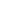 Кургузкина Е.Б., Антонян Ю.М., Гончарова М.В.Убийство матерью новорожденного ребенка: уголовно-правовые и криминологические проблемы // «Lex Russica». 2018. № 1. С. 94-115Кургузкина Е.Б., Ларина Т.Ю., Брагин А.ВОсобенности правового регулирования смежных прав в Республике Индия // Копирайт (Вестник Российской. академии интеллектуальной собственности и Российского авторского общества) 2018. № 1. С. 76-81.Кургузкина Е.Б.Уголовно исполнительные правоотношения: понятие,  классификация, субъекты // Вестник Воронежского института МВД России №3 . 2018. С.99-103Самарина В.П.Опыт и перспективы использования альтернативных источников энергии в энергоизбыточном регионе России // Север и рынок: формирование экономического порядка, № 5 (56) 2017. – С. 190-198.Статьи в других журналах, рецензируемых РИНЦСтатьи в других журналах, рецензируемых РИНЦСтатьи в других журналах, рецензируемых РИНЦАбдалина Л.В.Актуальные вопросы развития профессионализма преподавателя вуза // Проектирование. Опыт. Результат. 2018.  № 1 (01). С. 7-12Тезисы выступлений на конференцияхТезисы выступлений на конференцияхТезисы выступлений на конференцияхМахина С.Н., Куценко Т.М.Некоторые проблемные аспекты нормативного регулирования агропромышленного комплекса Российской Федерации // Теория и практика инновационных технологий в АПК Материалы научной и учебно-методической конференции научно-педагогических работников и аспирантов ВГАУ. – 2018.Кургузкина Е.Б.Психическое насилие в уголовном праве // Техника и безопасность объектов уголовно-исполнительной системы: сб.мат. Междунар. научно-практической конференции / ФКОУ ВО Воронежский ин-т ФСИН России. — Воронеж: Издательско-полиграфический центр «Научная книга», 2018. С. 309-313.Саликов Ю.А., Хореев Ю.А.Лидерство и командная работа в профессиональной экономической деятельности / Материалы LVенции преподавателей и научных сотрудников ВГУИТ за 2016 год / под ред. С.Т. Антипова; Воронеж гос.ун-т инж. Технол. – Воронеж, 2017. – С. 173-174.Абдалина Л.В.Психологическая готовность педагога к реализации инноваций: проблемы и перспективы // Формирование и развитие профессиональной компетенции учителя в условиях реализации ФГОС: Материалы II региональной научно-практической конференции: Воронеж, 20 апреля . Часть 1. / Отв. За выпуск А.М. Фактор. – Воронеж: Воронежский государственный педагогический университет, 2018. – С. 6-9.Абдалина Л.В.Критерии предприимчивости преподавателя в эмпирических данных // Антропоцентрические науки: инновационный взгляд на образование и развитие личности / материалы VII международной научно-практической конференции 21-22 марта 2018 года.  – Воронеж,  2018. - С.35-38Плаксина Н.И.К вопросу об  определении понятия «корпоративная культура» преподавателя вуза // Антропоцентрические науки: инновационный взгляд на образование и развитие личности [Текст] : материалы VIII Международной научно-практической конференции 13-14 ноября 2018 года (Воронеж, Россия) //. - Воронеж : Издательско-полиграфический центр «Научная книга», 2018. - С. 28-31Абдалина Л.В.Личностные факторы профессионально-личностного развития преподавателя вуза // Антропоцентрические науки в образовании: монография по материалы Международной научно-практической конференции 13-14 ноября 2018 года (Россия, Китай, Греция). - Воронеж : Издательско-полиграфический центр «Научная книга», 2018. - С. 201-204Абдалина Л.В.Предприимчивость и имидж современного преподавателя: особенности взаимосвязи // Материалы IX Международной научно-практической конференции, посвященной памяти академика В. А. Сластёнина «Педагогическое образование: вызовы 21 века» (г. Самара, 4-5 октября .). Самарский  государственный социально-педагогический университет, 2018. - С. 73-76.Самарина В.П.Некоторые особенности страхования в агропромышленном комплексе России // Материалы III Международной научно-практической конференции  «Современное состояние и перспективы развития рынка страхования». – Воронеж: ВЭПИ, 2018. – С. 64 – 68.Самарина В.П.Инновации в управлении ремонтами // Инновационные подходы к решению социально-экономических, правовых и педагогических проблем в условиях развития современного общества: материалы IV  Международной научно-практической конференции,  29-30 ноября . / Под ред. С. Л. Иголкина. . 14-17.Ляхова Н.И.Перспективы развития инновационных кластеров // Инновационные подходы к решению социально-экономических, правовых и педагогических проблем в условиях развития современного общества: материалы IV  Международной научно-практической конференции,  29-30 ноября . / Под ред. С. Л. Иголкина. . 25-28.Ляхова Н.И.Анализ развития инвестиционных процессов в белгородской области // Материалы XXI Отчетной научно-практической конференции профессорско-преподавательского состава 26-30 марта 2018г. / под ред. С.Л. Иголкина. – Воронеж: ВЭПИ, 2018. – С. 70-72.Самарина В.П.Оценка роли основного капитала в развитии агропромышленного кластера областей центрального Черноземья // Материалы XXI Отчетной научно-практической конференции профессорско-преподавательского состава 26-30 марта 2018г. / под ред. С.Л. Иголкина. – Воронеж: ВЭПИ, 2018. – С. 91-94.Гришин А.А.К вопросу о деградации образования в России. Причины и следствие // Формирование и развитие профессиональной компетенции учителя в условиях реализации ФГОС: Материалы II региональной научно-практической конференции: Воронеж, 20 апреля . Часть 1. / Отв. за выпуск А.М. Фактор. – Воронеж: Воронежский государственный педагогический университет, 2018. – С. 85-89.Демина В.В.Проблемы формирования человеческих ресурсов // Инновационные подходы к решению социально-экономических, правовых и педагогических проблем в условиях развития современного общества: материалы IV  Международной научно-практической конференции,  29-30 ноября . / Под ред. С. Л. Иголкина. . 16-20.Семендяева Е.В.Педагогические аспекты формирования физической культуры личности в процессе образовательной деятельности // Инновационные подходы к решению социально-экономических, правовых и педагогических проблем в условиях развития современного общества: материалы IV  Международной научно-практической конференции,  29-30 ноября . / Под ред. С. Л. Иголкина. . 215-218.Ушаков В.О.Формирование личностных компетенций как профилактика суицидального поведения воспитанников учреждений для детей сирот и детей, оставшихся без попечения родителей // Формирование и развитие профессиональной компетенции учителя в условиях реализации ФГОС: Материалы II региональной научно-практической конференции: Воронеж, 20 апреля . Часть 1. / Отв. за выпуск А.М. Фактор. – Воронеж: Воронежский государственный педагогический университет, 2018. – С. 248-252.